Year 8AIL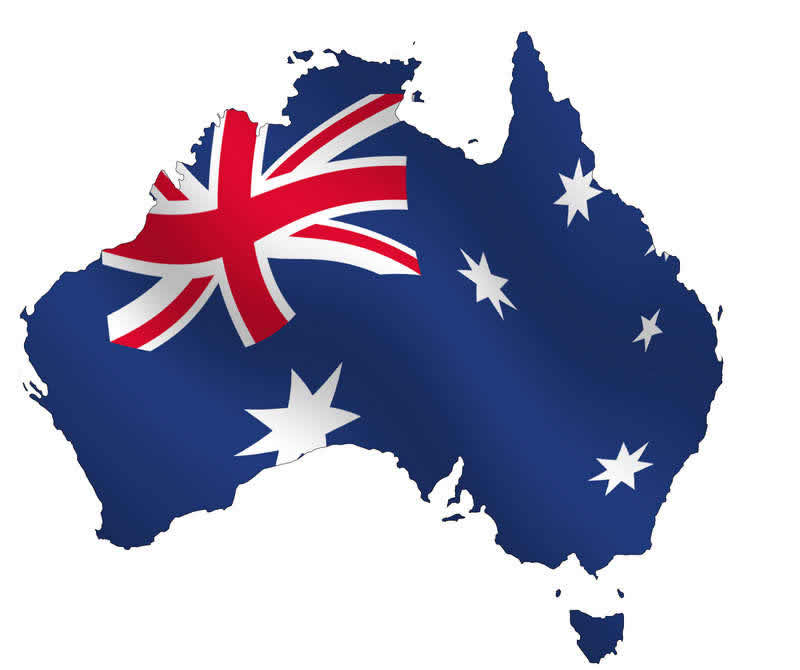 Civics and Citizenship Unit     You are confronted by a current Australian issue. Each person in your team must take on the role of either a Politician, Lawyer, or True-Blue ‘Auzzie’ and answer the following: You are a budding POLITICIAN, unsure of which political party (or an independent) will represent your views on your issue the best.  Is it a Local Council, State Government or Federal Government issue? What are the positions of different political parties on your issue? (Start with Liberal, Labor and Green and work from there if necessary.) Most of this information should be on their website, if not, talk to your advisory teacher about contacting a suitable person. What processes does a political party have to follow to change the laws around your issue, in parliament? What platforms are available for you to make yourself heard on this issue? (Are there groups you can join, rallies in the city, surveys, letters you can write?)You are a LAWYER and must find out the following for your client, the Prime Minister. What current laws relate to your issue? What type of laws are they (civil, criminal, common, etc)?How would Aboriginal Cultural Law relate to your issue?How could this/these law/s be changed?What processes need to be followed for a law regarding your issue to be changed?What platforms are available for you to make yourself heard on this issue? (Are there groups you can join, rallies in the city, surveys, letters you can write?)You are a well-educated, down-to-earth, fun-loving, true-blue Australian who has been confronted by your current Australian issue. 1)   How do Australians value your issue? What do most Australians think? (A measurable survey might help. You will learn about these in Maths BEFORE you ask anyone.)2)   Are there groups within Australia that view your topic differently? (3 groups) Reflect on the    reasons for their views.3)   What are the key attributes that constitute being truly “Australian”? What is ‘un-Australian’ about certain views on your issue? 4)   What platforms are available for you to make yourself heard on this issue? (Are there groups you can join, rallies in the city, surveys, letters you can write?)Each of you must summarize your point of view AFTER your study. Has your opinion changed? Why? Why not? Nuts and Bolts: Once each member of your group has researched and found answers, you must PRESENT your findings as ONE GROUP, TOGETHER. You need to know and understand the whole group’s work, not just your own. You will need to write 500 words each. You can find a creative way to present eg. A filmed news report or documentary. (2 min of speaking = 500words)Due Date Fri 26th Aug… Yes, 4 weeks away, but this will take some time… P3 will be Wednesday 31st Aug Rubric 530-1You fully understand democracy and can easily articulate how you can be heard on your issue.You mostly understand democracy and know how you can be heard on your issue.You struggle to understand democracy or how you can be heard on your issue.You recognise different types of law in Australia and can explain how laws are made.You recognise there are different types of law in Australia. You struggle to explain how laws are made. You do not recognise types of law in Australia and can’t explain how laws are made.You identify the diverse belief systems in Australia and analyse issues about national identity and the factors that contribute to people’s sense of belonging.You understand there are various belief systems in Australia. You understand what it means to be Australian and belonging to Australia.  You know there are different belief systems in Australia and can speak a little about national identity issues. You use sub-questions to investigate your issue and recognize your sources. You use a few sub-questions to investigate your issue and recognize some of your sources. You don’t use sub-questions to investigate your issue and don’t recognize your sources. You can explain many different points of view on your issue. You can explain different points of view on your issue. You can explain only your point of view on your issue. Your arguments are well written and researched. You use appropriate language. Your arguments are researched. You use appropriate language. Your arguments are not researched. You understand ways in which you could become more informed or active about your issue.You understand how you could become more informed or active about your issue.You do not know how you could become more informed or active about your issue.